BioMedSeñor RoblesBrain “quiz”Part One. Label the following on the diagrams below:ARBOR VITAECORPUS CALLOSUMPONSPITUITARY GLAND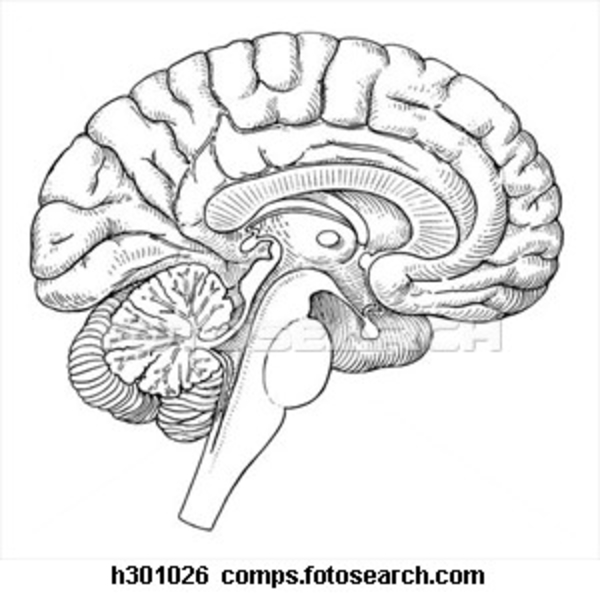 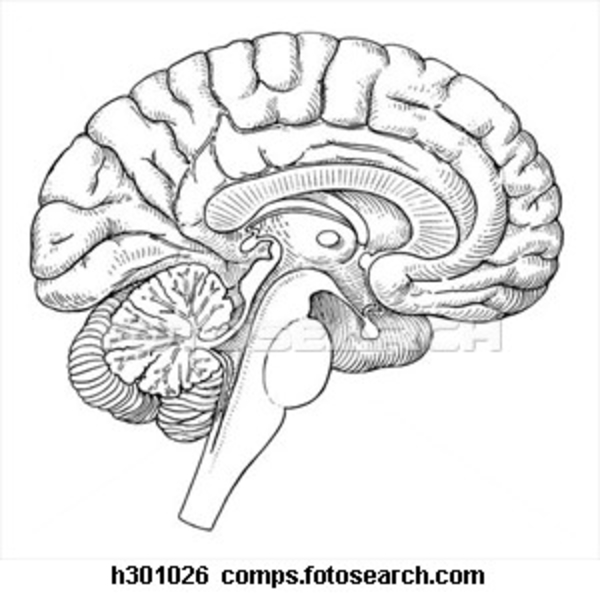 SEPTUM PELLUCIDUMMEDULLA OBLONGATAFRONTAL LOBETEMPORAL LOBE THALAMUSCENTRAL SULCUSPart Two (10) Miscellaneous Brain multiple choice1. Circulating throughout the ventricles of the brain is this liquid:a. blood		b. oxygen	c. CSF		d. lymph2. Bundle of white matter that joins the two brain hemispheres togethera. pons		b. midbrain	c. septum pellucidum	d. corpus callosum3. Ability of the brain to compensate for damaged areas.a. plasticity	b. regeneration	c. regrowth	d. cerebral hemorrage4. “Emotional brain” system that was liberated in Phineas Gage, as demonstrated by his negative change in behaviora. hippocampus	b. amygdala	c. limbic system	d. striatum5. Collective term for the portion of the brain that encompasses the midbrain, pons, and medulla oblongataa. frontal cortex		b. parietal lobe	c. brain stem	d. corpus callosum6. Regulates sleep, hunger, thirst, body temperature, blood pressure, and fluid level to maintain homeostasisa. thalamus	b. amygdala	c. medulla	d. hypothalamus7. A relay station for info coming from the spinal cord to the cerebrum, or between the cerebrum and cerebelluma. pons		b. midbrain	c. septum pellucidum	d. corpus callosum8. What does the cerebral aqueduct connect?a. the anterior horn to the posterior horn		b. the third and fourth ventricles	c. the two lateral ventricles			d. fourth ventricle to the central canal of the spinal cord9. Responsible for involuntary functions such as breathing and the beating of your hearta. pons		b. midbrain	c. medulla oblongata	d. corpus callosum10. What was one aspect of his Phineas Gage’s personality that changed as a result of his accident?a. He became even more responsible	b. psychic abilities	c. veganism	d. use of profanity